
            Отчёт о проведении мероприятий в рамках месячника безопасности дорожного движения                                                                         в МКОУ «Ортастальская СОШ им.Р.А.Халикова                                                                                    с 01.09.2018г по 30.09.2018г.В соответствии с ежегодным планом управления  образования,  с целью проведения профилактических мероприятий, направленных на предупреждение детского дорожно-транспортного травматизма,  с 01.09.2018г. по 30.09.2018г. в МКОУ «Ортастальская СОШ им.Р.А.Халикова» прошел месячник безопасности дорожного движения. Основной целью месячника было предупреждение детского дорожно-транспортного травматизма посредством повышения уровня знаний и правил дорожного движения.  Исходя, из цели наша школа  поставила перед собой такие задачи:- сохранение здоровья и жизни детей;-формирование координации движения, совершенствование реакций и быстроты мыслительных действий и деятельности в условиях дорожного движения;- формирование культуры общественного поведения в процессе общения с дорогой;- поиск новых направлений совместной деятельности с ГАИ, родителями, общественными организациями по профилактике детского дорожно-транспортного травматизма.              Участниками месячника были: педагоги, дети, сотрудники ГАИ и родители. В нашей школе были проведены различные по форме мероприятия, направленные на предупреждение дорожного травматизма.  В течение месячника классными руководителями были проведены различные мероприятия по ПДД:  «Правила дорожные знать каждому положено»- 1 классы,  игра-соревнование «Знай правила движенья, как таблицу умноженья» -2-е классы,  викторина «Светофор»- 3-е кл, беседа «Элементы улиц и дорог. Дорожная разметка»- 4аиб кл,, беседа «Знать правила движения - большое достижение» 5- е классы,, открытый классный час  «Дорожно-транспортные происшествия, их причины и дорожные последствия» 6-е классы, конкурс рисунков «Веселый светофор»- 7-е классы,  викторина «Правил дорожных на свете не мало, все бы их выучить нам не мешало» прошла среди 8-ых классов. Учащиеся 9-11 участвовали в акции «Берегите друг друга!»В конце каждого учебного дня Месячника безопасности  классными  руководителями проводились пятиминутки по ПДД.Все проведённые мероприятия явились частью постоянно осуществляемой школой работы по профилактике дорожного травматизма.После подведения итогов месячника был сделан вывод.  Учащиеся осознанно соблюдают правила дорожного движения и более внимательно ведут себя на дороге.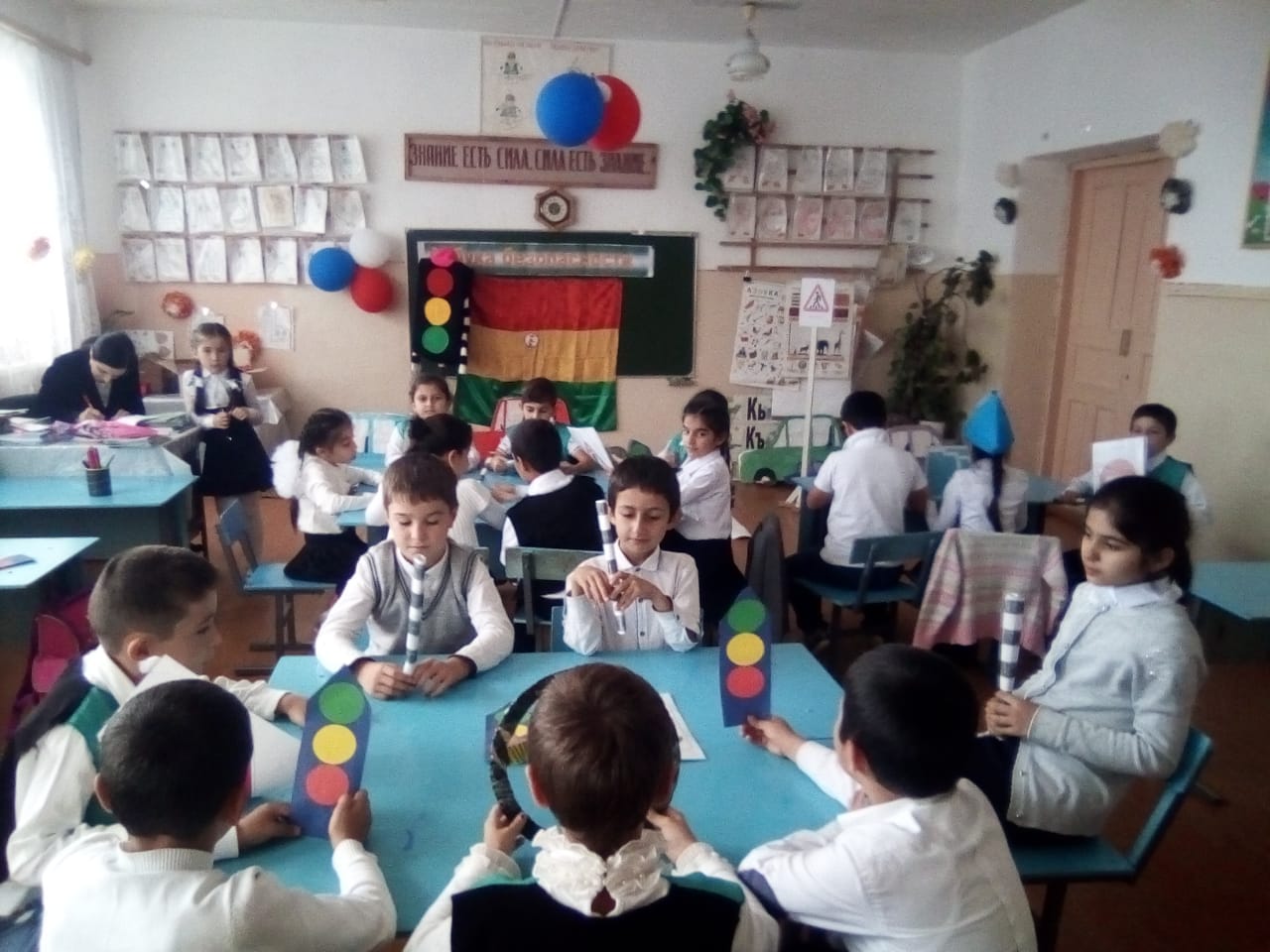 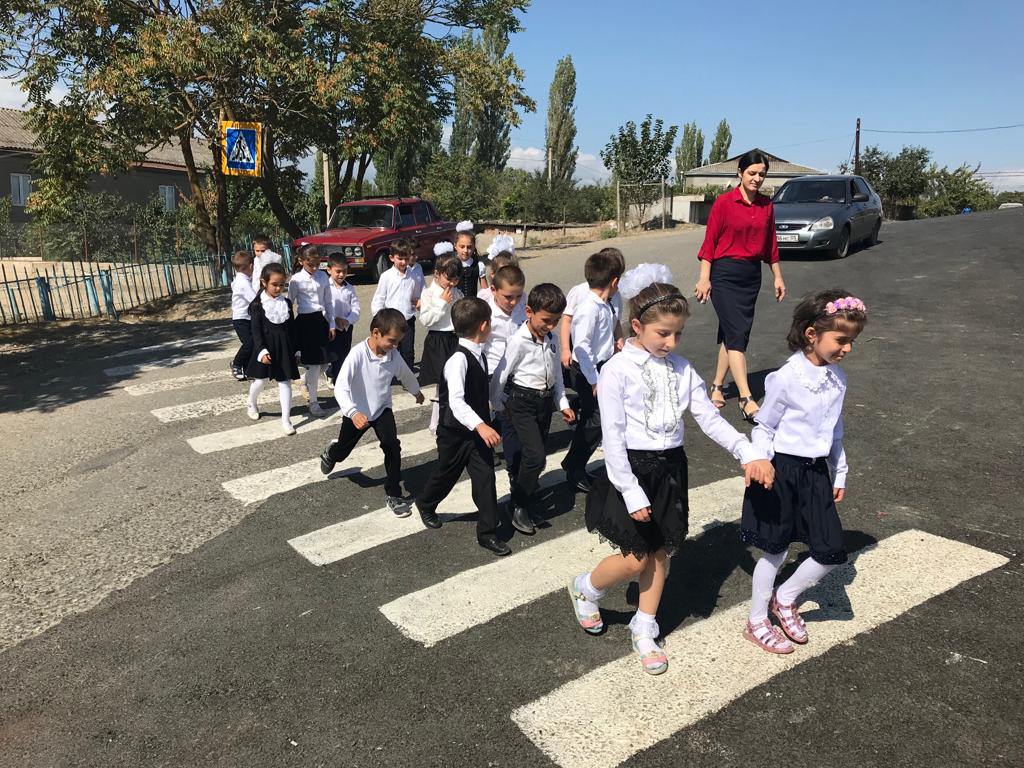 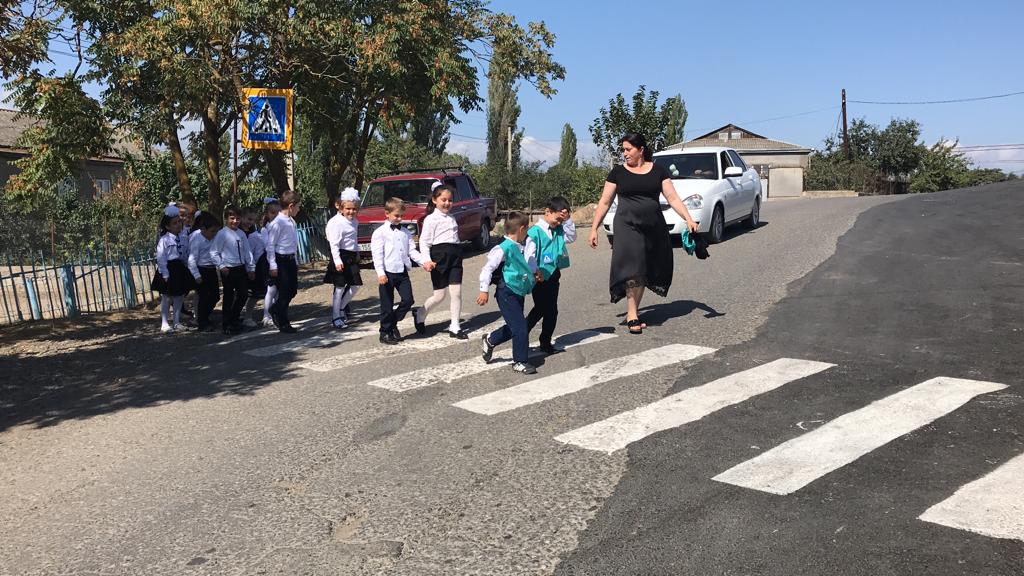 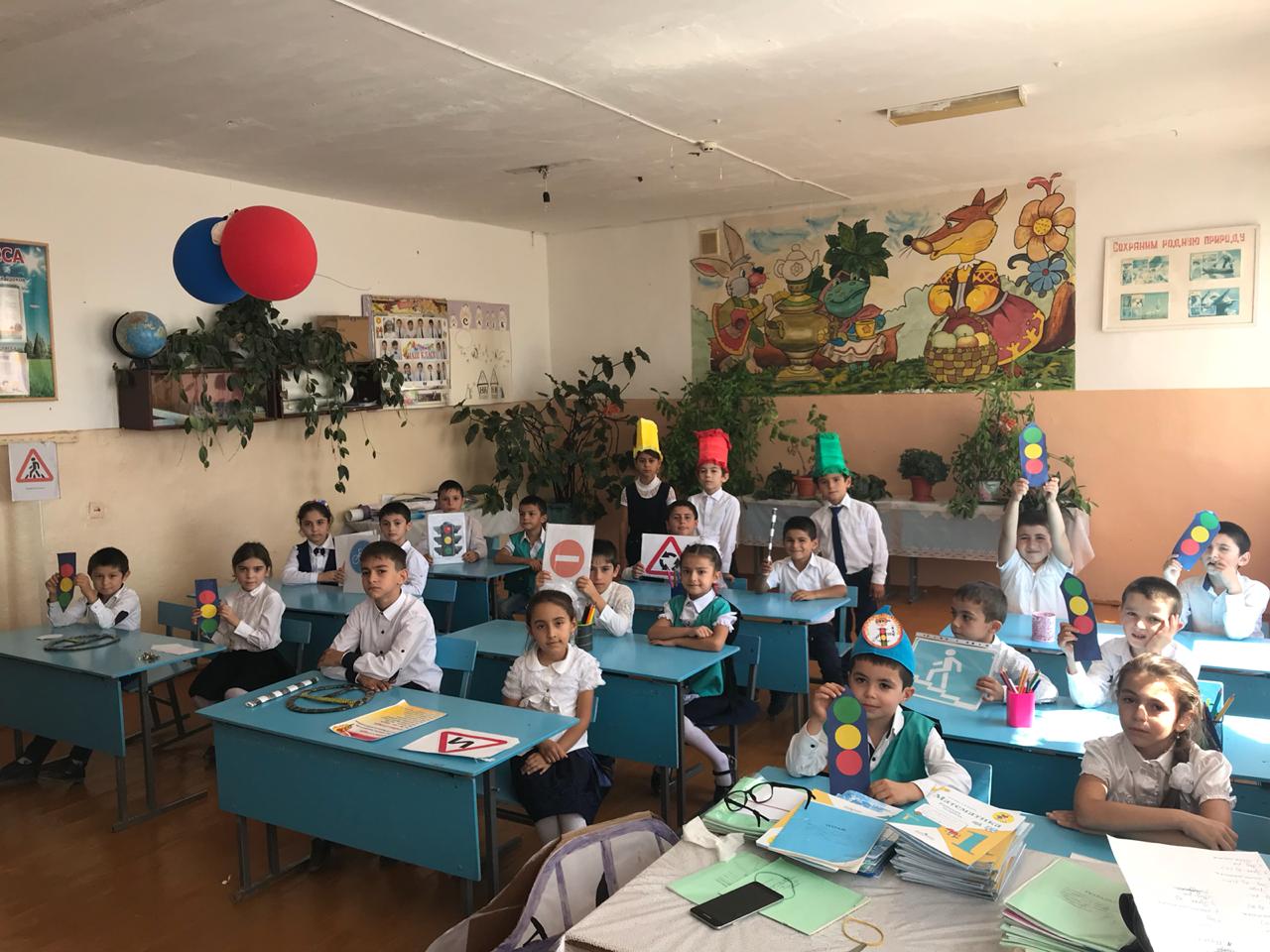 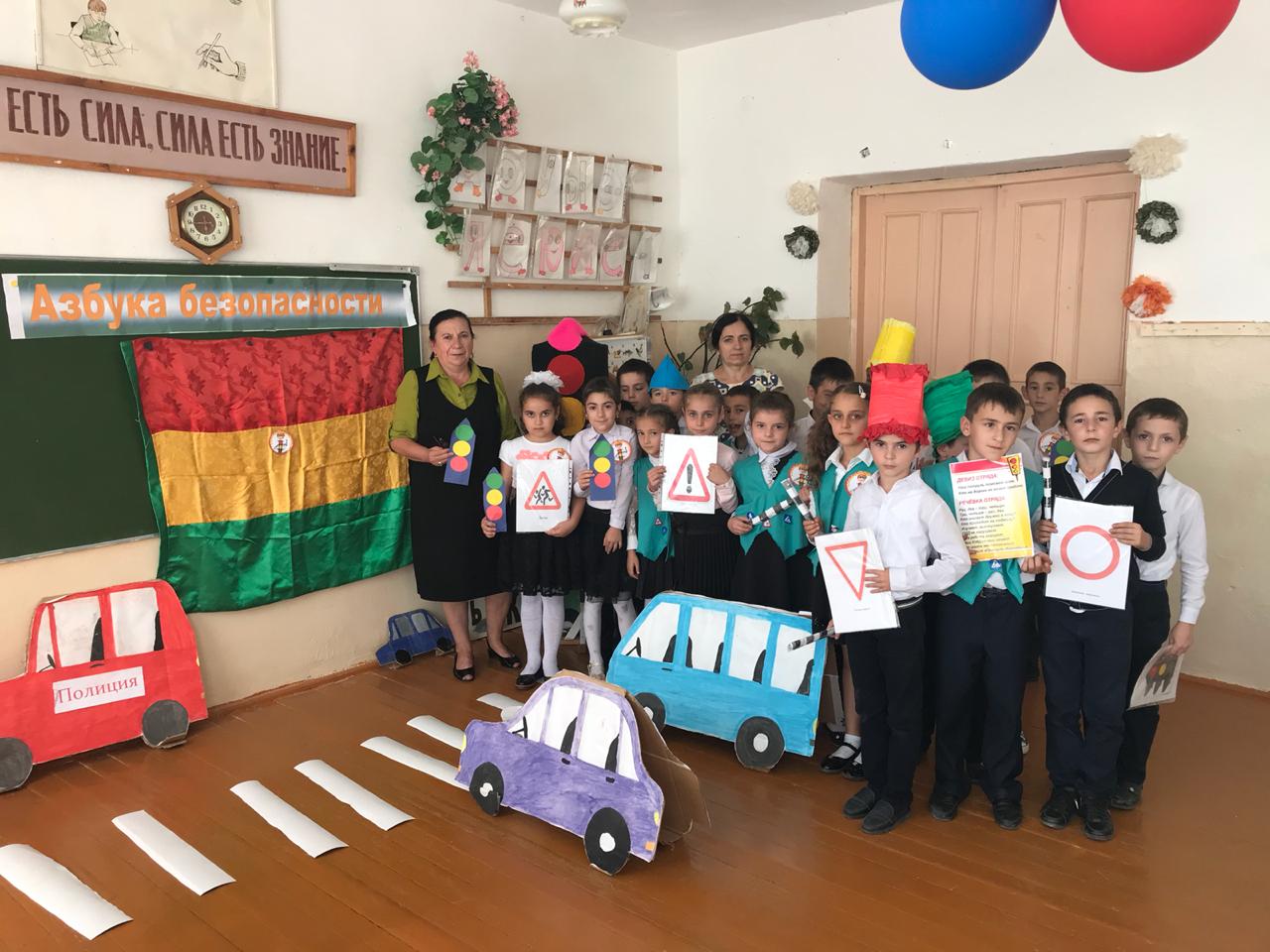 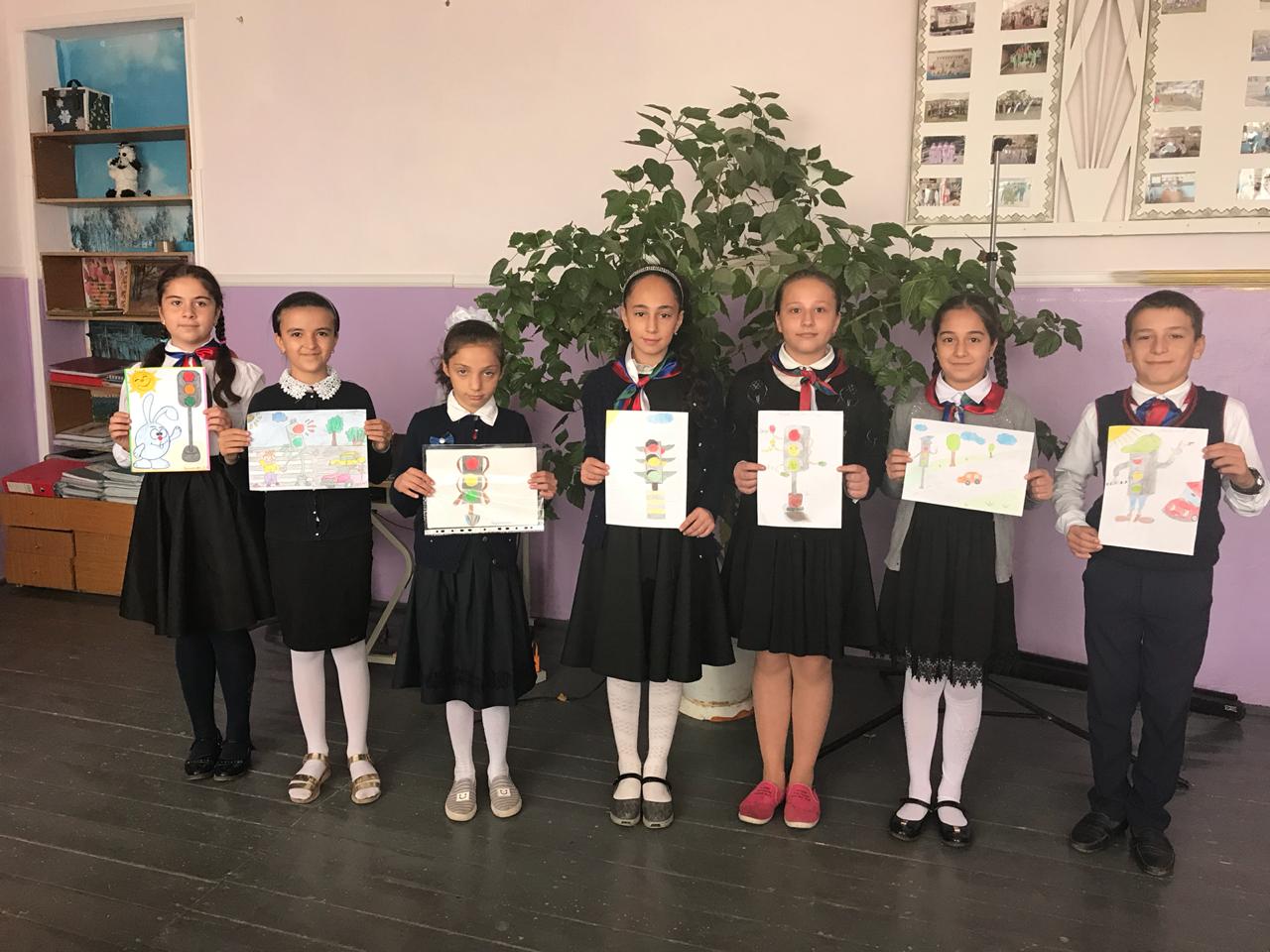 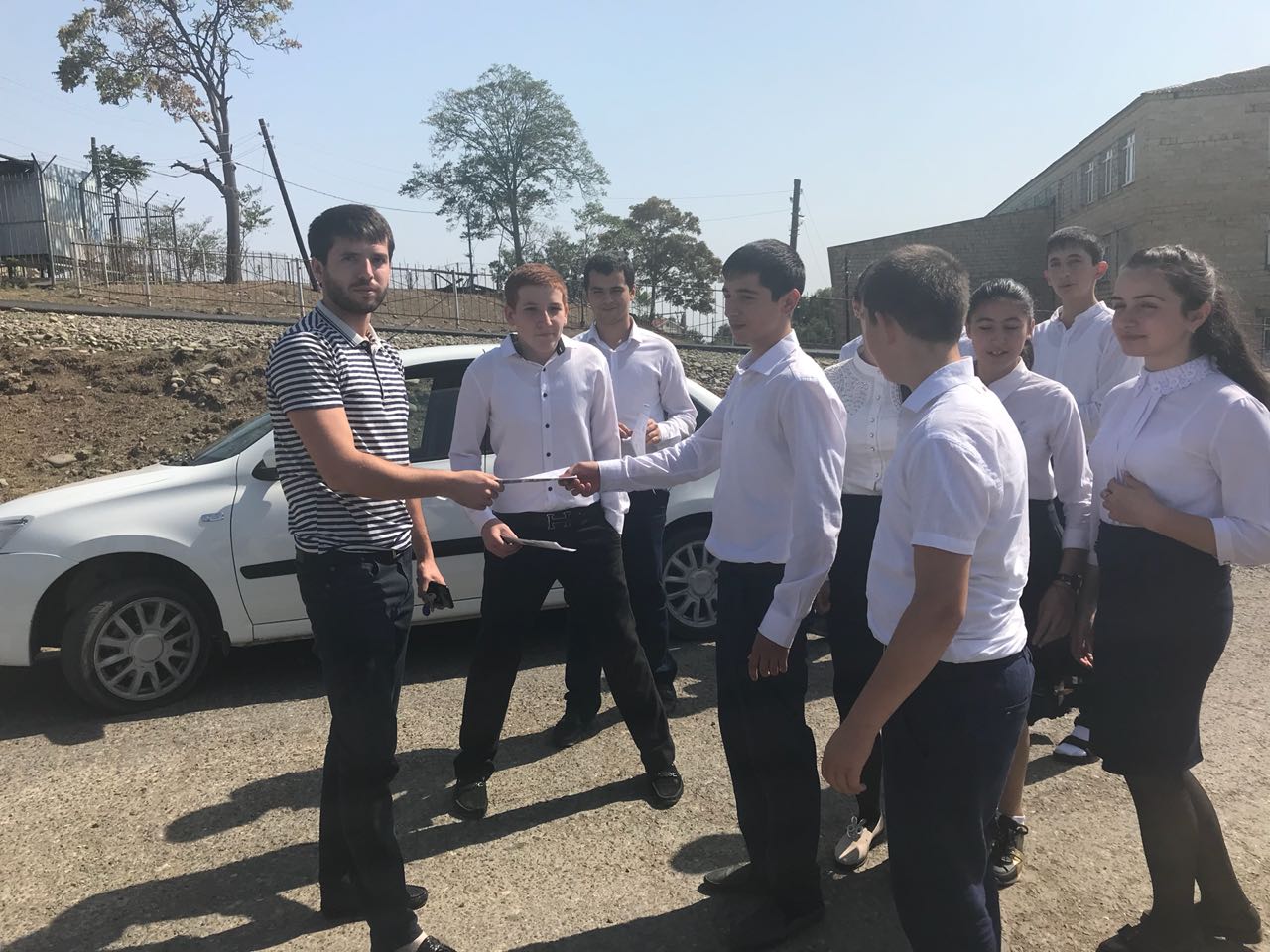 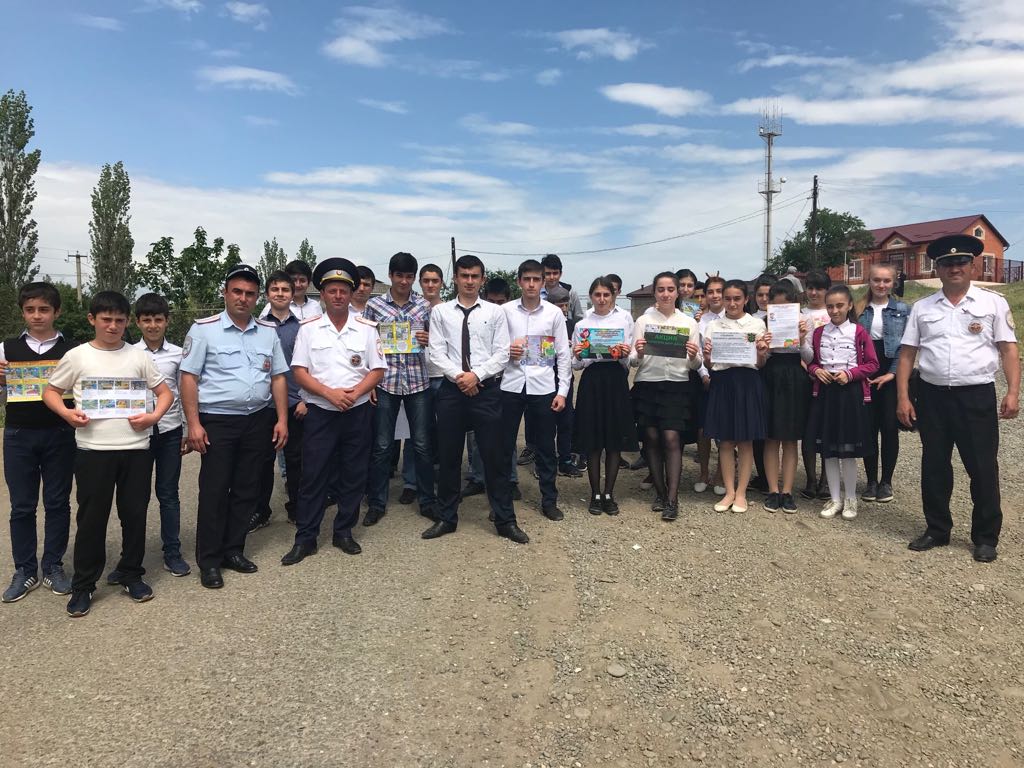 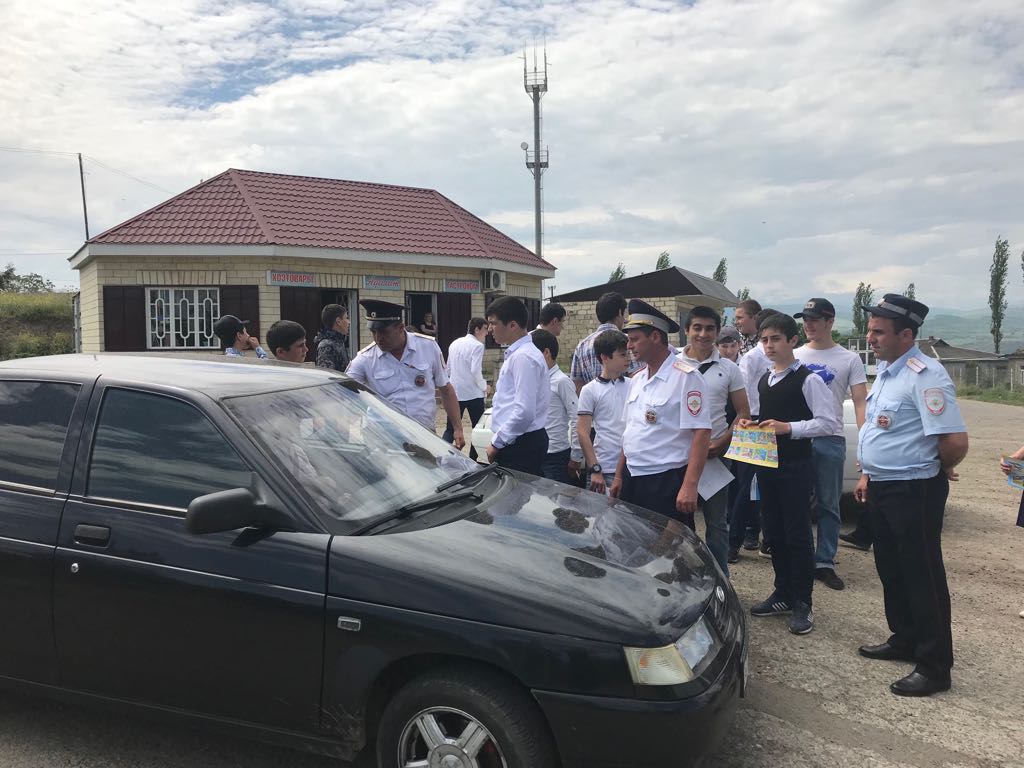 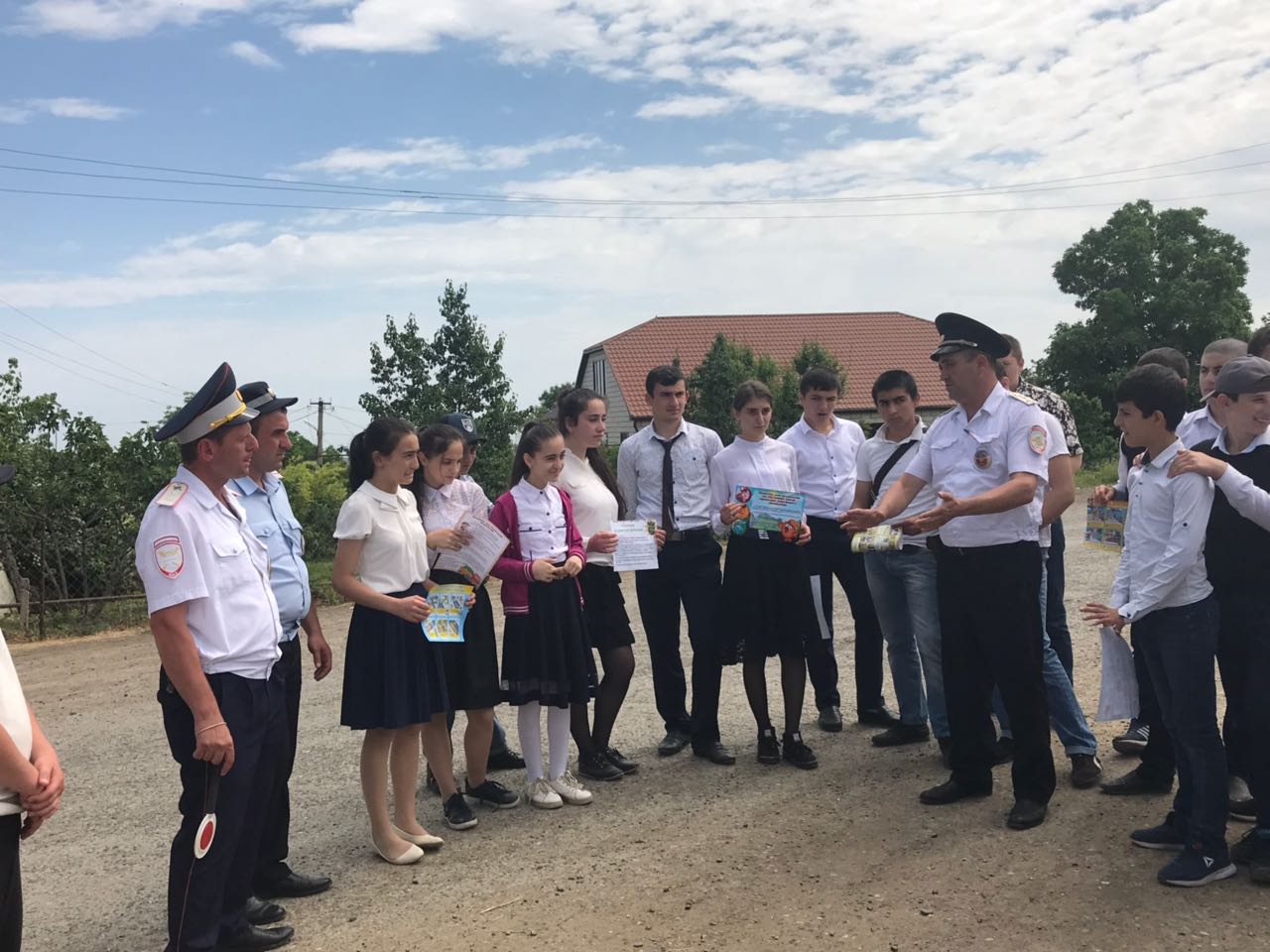 